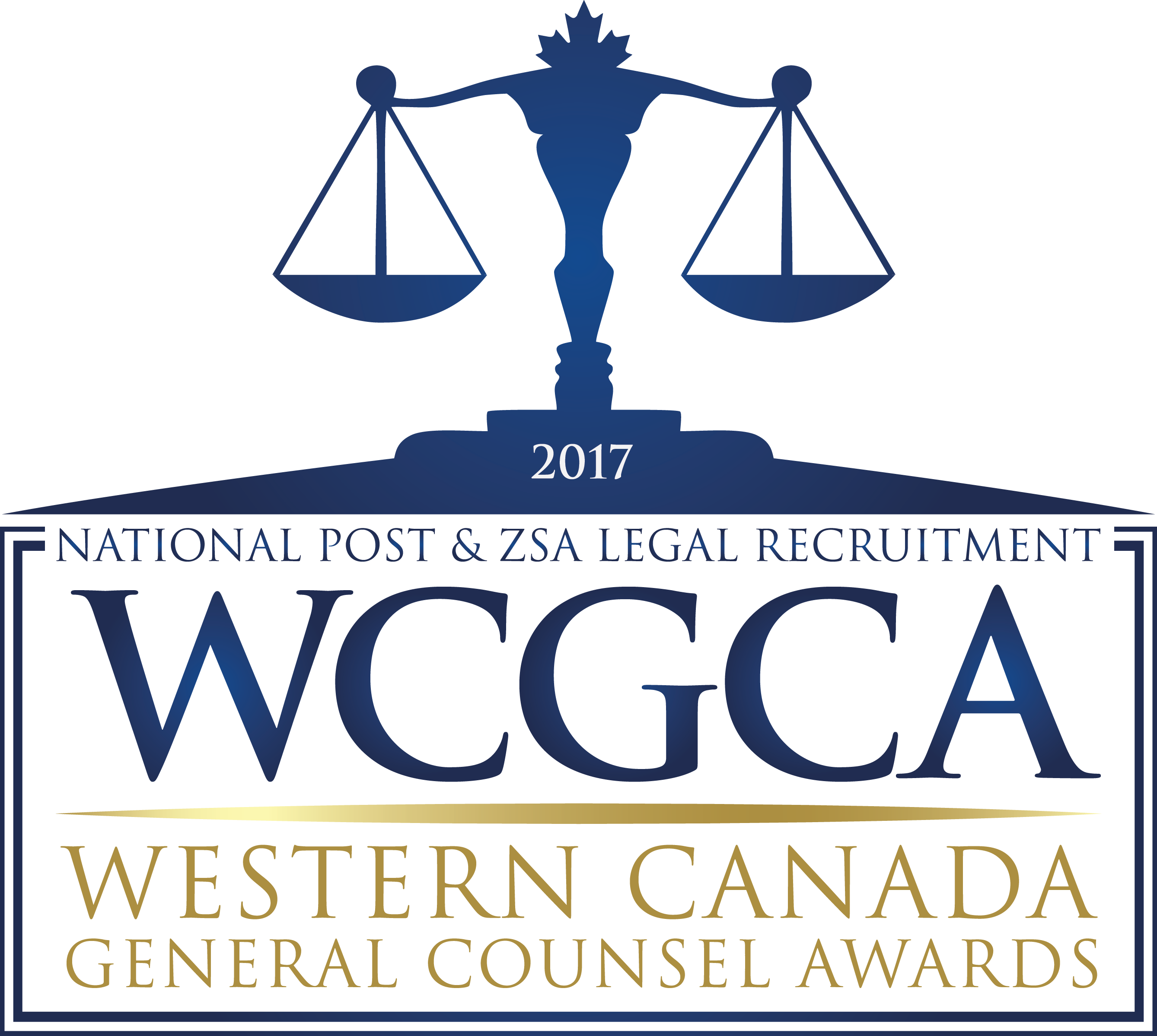 Deal Making Award Nomination Form
Transaction D’envergure Formulaire de CandidatureELIGIBILITY:  All In-House Counsel regardless of year of call or position.Outstanding performance in the Deal Making category is judged on the creativity, broad technical excellence and dexterity necessary to get complex deals successfully completed.In some cases a merger or acquisition with a huge dollar value may be very straightforward to structure while a smaller transaction may be considerably more complex…and demand considerably more creativity to complete.Judges will be looking for evidence of innovation in the transaction and how it affected the structure or outcome of the deal; overall complexity; how the nominee managed the cross-jurisdictional issues where appropriate; and management of both internal and external teams. The nomination should underscore the role the nominee played on the team.NOMINATOR:NOMINEE:
Previous Award Recipients (Prior to 2015 “Commodities Deal of the Year Award”):2015 – Curt Bernardi, Silver Wheaton Corp.2013 – Lara Pella, Imperial Oil2011 – Curtis Serra, Suncor Energy2009 – Peter Rozee, Teck Resources Ltd.Please ensure you address the following areas in your nomination:Description of nominee’s roleDescription of nominee’s company/divisionNominee’s accomplishments/transactionsDescription of specific deals and what makes them unique or challengingAwards/RecognitionDESCRIPTION OF NOMINEE’S ROLE:DESCRIPTION OF NOMINEE’S COMPANY/DIVISION:NOMINEE’S ACCOMPLISHMENTS/TRANSACTIONS:DESCRIPTION OF SPECIFIC DEALS AND WHAT MAKES THEM UNIQUE OR CHALLENGING:AWARDS/RECOGNITION: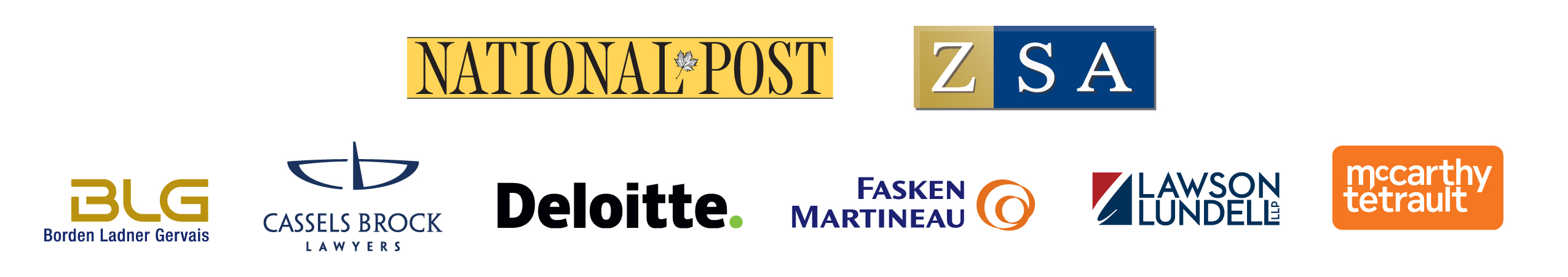 NAME:  	TITLE:  	CORPORATION:  	 EMAIL: TELEPHONE: RELATIONSHIP TO NOMINEE:NAME:  	TITLE:  	CORPORATION:  	 EMAIL: TELEPHONE: YEAR CALLED TO THE BAR: